SCIENCES 47				L’électricitéL’électricité est une source d’énergie qui permet de faire fonctionner les appareils électriques (les ampoules, la télévision, le four...)On en trouve dans les prises électriques, les batteries, les piles.L’électricité peut être dangereuse. Il ne faut donc jamais toucher aux branchements ou démonter des appareils.Ces dessins indiquent qu’il peut y avoir un danger électrique.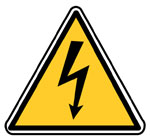 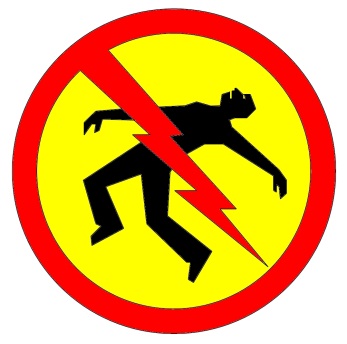 